Муниципальное общеобразовательное учреждение«Средняя общеобразовательная школа с углубленным изучением отдельных предметов №36»Классный час по правилам дорожного движения1классТема: «Безопасный путь в школу»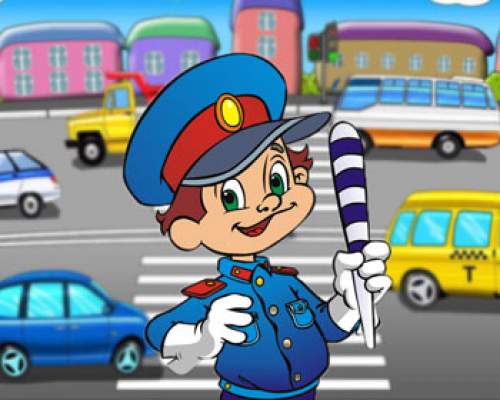 Составила: Абрамова Ольга Викторовна, учитель начальных классов,г о СаранскТема  «Безопасный путь в школу»Цель: формирование  представлений младших школьников о  правилах безопасности дорожного движения.Задачи: 1) повторить правила движения пешеходов по улице и дороге; 2) развивать у детей умение находить наиболее безопасный путь от дома до школы; 4) воспитывать уважительное отношение ко всем участникам дорожного движения. Оборудование: Компьютерная презентация, схемы безопасного маршрута в школу, кроссворд.Ход классного часаI. Организационный моментДолгожданный дан звонок –Это начался урок. А урок  расскажет всемКак без бед и без проблем,Рано утром,  не спеша,Прийти в школу малышам.II. Сообщение темы и цели классного часа. Учитель: Почти каждое утро вы выходите из дома и идёте в школу.  Сегодня мы с вами повторим правила движения  школьников по улице и дороге, выясним, какой путь от дома до школы наиболее безопасный.III. Работа по теме классного часа 1. Повторение правил дорожного движенияУчитель: Когда люди выходят на улицу, все они становятся пешеходами. Настоящий пешеход ведёт себя на улице уверенно, и шофёры относятся к нему с уважением. Машины ездят по строгим правилам. Для пешеходов тоже есть правила. Если их не знать, ни за что не стать хорошим пешеходом. 1-й ученик: Движенья полон город! Бегут машины в ряд, Цветные светофоры и день, и ночь горят.Шагая осторожно, за улицей следи.И только там, где можно, её переходи! 2-й ученик: Хотим мы сделать детям предостережение: Выучите срочно правила движения, Чтоб не волновались каждый день родители,И чтобы спокойны были за рулём водители. 3-й ученик: Правил дорожных на свете немало. Все бы их выучить нам не мешало. Но основные из правил движеньяЗнать как таблицу должны умноженья.Учитель: Сегодня каждый школьник должен знать, что улица очень опасна для того, кто не умеет правильно ходить по ней.  Но тот, кто твёрдо знает и точно выполняет  строгие правила дорожного движения, может не опасаться самой быстрой машины.  Давайте повторим эти правила.Правило 1: пешеходы должны ходить только по …тротуару. И идти по нему нужно,   придерживаясь правой стороны, чтобы не сталкиваться со встречными людьми.Правило 2: где попало и как попало дорогу переходить нельзя! А где же можно переходить улицу?...  по пешеходным переходам. Правило 3: правильно переходить дорогу  на перекрёстке помогает «трёхглазый помощник» …светофор. Правило 4:  при переходе улицы обязательно надо посмотреть сначала …налево, а потом направо.Правило 5:  если дорога небольшая, пешеходы по обочинам идут …навстречу транспорту. Физкультминутка.(Дети выполняют движения, имитируя слова физкультминутки)Ты налево повернись, Что нет автомобиля – убедись. А теперь направо поворот –Будь внимательней пешеход!Переходим дорогу скоро,Соблюдая знаки или сигнал светофора.2. Безопасный путь от дома до школы.Учитель: Дома вы заполняли схему  «Мой безопасный путь до школы». Расскажите нам о своём безопасном маршруте. (Ученики рассказывают о безопасном пути до школы)IV.  Игра-загадкаУчитель: Сейчас мы отдохнём и проведём игру на внимание. Я буду задавать вопросы, а вы дружно отвечайте: «Это я, это я, это все мои друзья!». Однако в вопросах может содержаться подвох. В этом случае правильным ответом является молчание.Вопросы:- Кто из вас в вагоне тесном уступает старшим место? - Кто из вас идет на свет, говорящий: «Хода нет»? - Кто из вас идет вперед только там, где переход? - Кто из вас, идя домой, держит путь по мостовой? - Кто же, правила не зная, едет «зайцем» на трамвае? - Кто на скользкую дорогу выбегает в непогоду? - Если желтый свет горит, кто идет? - А кто стоит? V. Закрепление изученного материала.Учитель: Давайте разгадаем кроссворд и вспомним основные понятия  дорожной азбуки:1) Полосатая лошадка,Её зеброю зовут.Но не та, что в зоопарке –По ней люди все идут (переход) 2) По дорожке во двореМчится Коля на коне.Не машина, не мопед,А простой (велосипед)3) Из края города в другойХодит домик под дугой (трамвай)4) Не живая, а идёт.Неподвижна, а ведёт (дорога)5) Я глазищами играюДень и ночь, Я машинам помогаюИ тебе хочу помочь (светофор)6) Дом по улице идёт,На работу нас везёт.Не на курьих ножках,А в резиновых сапожках (автобус)7) …… свет – предупрежденье.Жди сигнала для движенья (желтый)8) По обочине дорогиКак солдатики, стоят.Все мы дружно выполняемВсё, что нам они велят (знаки)9) Мчат по улицам машины,Там хозяйничают шины.Мы спустились в переход,Там хозяин… (пешеход)10)  Чтоб тебе помочь Путь пройти опасный. Горит и день, и ночьЗелёный, жёлтый, …  (красный)11) Ожидаешь ты посадкиНа отведённой площадке, Не нужна тебе сноровка,Это место  … (остановка)12)Чтобы я тебя повёз, Совсем не нужен мне овёс,Накорми меня бензином,На копыта дай резину,И тогда, поднявши пыль, Побежит … (автомобиль)VI.   Подведение итогов.Учитель: Какое ключевое слово в этом кроссворде мы разгадали?  (осторожность)Учитель: Как это слово связано с темой урока? Какой должен быть ваш путь от дома к школе? (ответы детей)Учитель: Желаю, чтобы ваш путь в школу всегда был безопасным. Надеюсь, что те правила, которые мы сегодня вспомнили, помогут вам и обеспечат вашу безопасность на дороге.VII. Рефлексия.Оцени мероприятие и степень своего участия в нём.Мне было не интересно. Мероприятие показалось мне скучным.Мне было интересно, но меня оставили равнодушным вопросы мероприятия.Мне было интересно. Я с удовольствием участвовал в мероприятии.Используемые источники информации:Три сигнала светофора. Дидактические игры, викторины. М: Просвещение, 1998. Филенко М.Н. Школьникам о правилах дорожного движения. М: Просвещение,1985. Князева Р.А. 100 задач по ПДД. М: Педагогика,1997http://format-22.ru12.5.1.9.2.6.10.11.4.8ос3.   торо7.   жность